                                             Шагаев А.М., Глейзер В.И., Алексеев М.Д., Стрельников А.В.                   ИТОГИ  ВЫСТАВКИ  РАРИТЕТНЫХ  ГЕОДЕЗИЧЕСКИХ  ПРИБОРОВ       В настоящее время трудно не заметить усиление роли геодезии в дорожном и промышленно-гражданском строительстве, в реставрации и архитектуре, авиа и кораблестроении, везде, где требуется  получение и обработка пространственных данных. Современная геодезическая техника эргономична и высокопроизводительна, но её грамотная эксплуатация требует глубоких знаний. Для решения этой задачи в учебные планы геодезических ВУЗов с 1971 года введена дисциплина «Геодезическое инструментоведение».  Вместе с тем в учебниках по этой и близким к ней дисциплинам историческим главам  не уделяется должное внимание.      В то же время геодезические приборы и инструменты,  относящиеся к ушедшим историческим периодам, неизменно вызывали и вызывают живой интерес,  как у старшего поколения специалистов, так и молодёжи [1,2,3]. В связи с этим родилась идея  организовать отдельную выставку, посвящённую развитию геодезического приборостроения, и провести её на базе  Штаб-квартиры Русского географического общества (РГО)  в Санкт- Петербурге. Идея была поддержана Вице-президентом РГО Чистяковым Кириллом Валентиновичем, и в 2016 году началась организационная, а затем техническая  работа по подготовке экспозиции выставки.      С   14 сентября по 5 октября 2017 года  в помещении  Штаб-квартиры РГО в  Санкт- Петербурге прошла анонсированная выставка раритетных геодезических приборов. Ранее, в 2011 и 2014 годах, демонстрируя на конференциях  современные геодезические приборы, ООО «Геостройизыскания» (ГСИ) и ООО «Геодезические приборы» (ГП), включали в экспозиции ряд экспонатов из музейной коллекции компании «Геостройизыскания», насчитывающей в настоящее время более 650-ти экземпляров оборудования[4]. Коллекция собиралась сотрудниками компании на протяжении последних 20-ти лет.     Экспозиция  выставки  была сформирована из 180 музейных экспонатов коллекции ГСИ, отражающих основные этапы развития геодезического приборостроения  19-20 веков.  Монтаж выставки занял несколько дней, так как понадобилось  не только перевезти коллекцию приборов из Москвы, но и подготовить соответствующие витрины и стенды, произвести установку приборов.  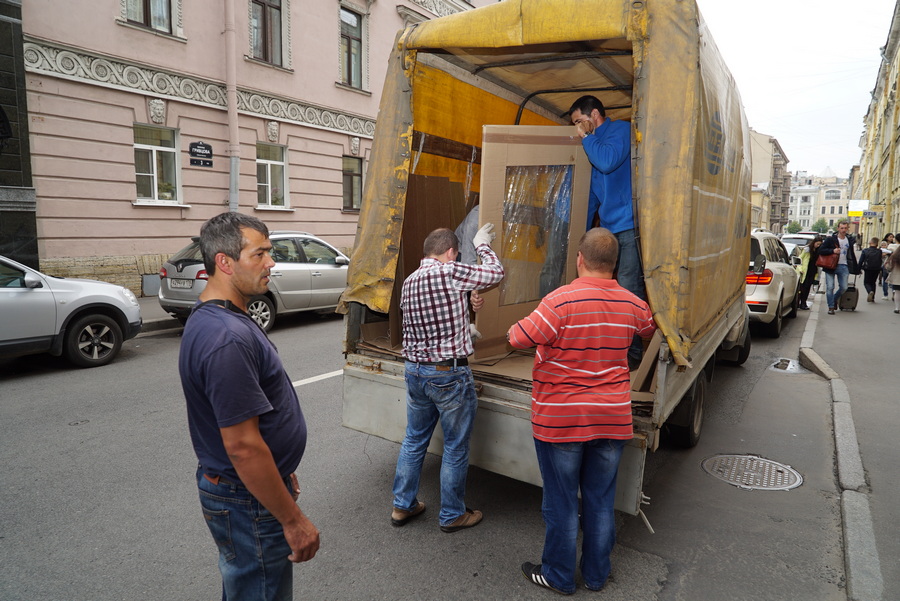 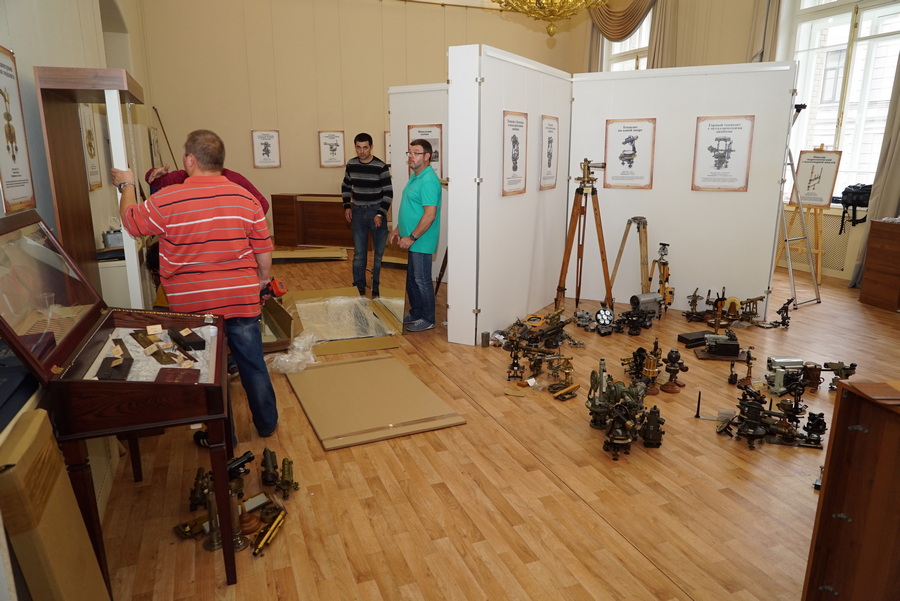 На открытии выставки  14 сентября присутствовали более 70–ти представителей различных организаций: Русского географического общества, профильных предприятий, комитета по градостроительству и архитектуре, Пулковской обсерватории, руководители кафедр и преподаватели различных университетов и колледжей, члены Санкт- Петербургской Ассоциации геодезии и картографии. Во время торжественного  открытия выставки с приветствиями к участникам церемонии  обратились Вице-президент РГО  Кирилл Валентинович Чистяков, Председатель Совета директоров ГСИ  Андрей Михайлович Шагаев, старший научный сотрудник Политехнического музея (г. Москва) Леонид Семёнович Назаров, Президент Санкт - Петербургской Ассоциации геодезии и картографии  Анатолий Станиславович Богданов.       В выступлениях подчёркивались важность,  своевременность и уникальность проводимого мероприятия.  Были отмечены: тесная связь выставки со всеми науками о Земле и   основная её цель, которая заключалась, во - первых,   в привлечении внимания геодезической общественности к истории геодезического приборостроения в нашей стране и за рубежом, во-вторых, максимально содействовать учебному процессу по профильным специальностям  в университетах и колледжах. Следует особо отметить, что выставка  носила не коммерческий, а просветительский характер. Сразу после вступительных слов уважаемых гостей были открыты двери выставки, и все присутствующие оказались в числе первых её посетителей.             В начале экспозиции были представлены нивелиры. Посетители выставки смогли увидеть многообразие конструкторских решений и идей, воплощённых как в серийных образцах, так и в приборах, изготовленных по индивидуальным заказам. На выставке были представлены: нивелир гидростатический (Франция, Париж,  XIX век), различные конструкции нивелиров с перекладной трубой   XIX века, глухие нивелиры начала XX века, один из первых инструментов, в котором была реализована идея использования маятникового компенсатора, и многое – многое другое. В числе экспонатов были миниатюрные нивелиры, позволяющие выполнять нивелировки в условиях горного производства.  Значительные разделы  выставки были посвящёны приборам, предназначенным для мензульной съёмки, средствам линейных измерений, и особое внимание было уделено угломерным приборам. Экспонаты нескольких стендов, относящиеся к разным историческим периодам, позволили проследить сложный и интересный путь развития геодезических и маркшейдерских угломерных инструментов.  Вот несколько примеров из большого перечня представленных экспонатов: астролябия А. Шперлинга (1865г.),  1930г.), пантометр (Россия, Москва,М. Таубер, К. Цветков и К°, 1910 -1916 гг.), теодолит с металлическим лимбом на одной опоре с буссолью (Россия, Варшава, Г. Герлях, 1900-1915гг.),  гониометр  (СССР, Москва, 3-д. Геофизика, 1930г.).             Отдельно   были представлены теодолиты отечественного и зарубежного производства второй половины XX века, в том числе, один из первых электронных теодолитов производства ОЭЗ ВНИМИ. Приборный ряд геодезических и маркшейдерских средств измерений замкнули новейшие образцы электронных тахеометров и спутникового оборудования. Экспозицию выставки дополняли различные аксессуары и инструменты для проведения камеральных работ. Среди них следует выделить уникальный исторический экспонат – транспортир геодезический, изготовленный в XVIII веке.       Отдельные  экспонаты выставки демонстрировались в сочетании с графическим материалом, облегчающим понимание функционирования того или иного средства измерений. В состав экспозиции были включены также подлинные   документы и учебники, авторство которых принадлежит классикам геодезической науки.       Таким образом,  на выставке были представлены  геодезическая техника и технологии разных  исторических периодов в наиболее полной форме и достаточно информативно, насколько позволило предоставленное помещение. 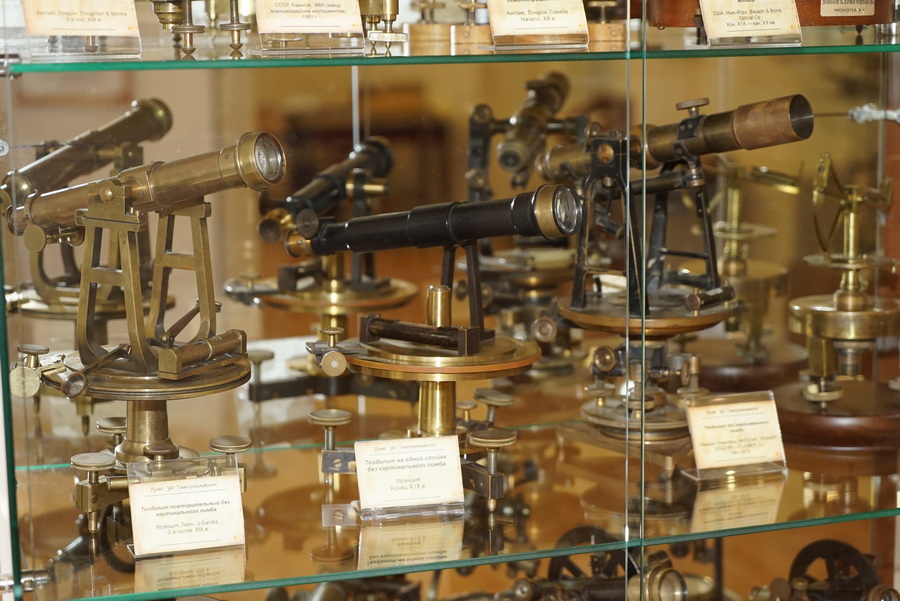        Работа выставки была организована следующим образом. Экспозиция раритетных геодезических приборов была доступна для экскурсантов ежедневно с 11 до 19 часов, включая выходные дни. Постоянно проводились экскурсии подготовленными специалистами ГП. В их подготовке приняли участие А.М. Шагаев и Л.С. Назаров.  Было проведено около 80-ти экскурсий. Наряду с этим в рамках действующей выставки и работы  Центрального лектория им. Ю.М. Шокальского были прочитаны  6 лекций по следующим темам: Производство геодезического оборудования в дореволюционной и современной России.История развития геодезической службы в России с 1917 по 2017 гг.Великая технологическая революция в области геодезии и навигации.                      Лекционный материал, рассчитанный  на  достаточно широкую аудиторию, позволил расширить информацию, содержащуюся в экспозиции  выставки, дополнив её  анализом производства геодезических инструментов в России, начиная с 19 века.  Так, были охарактеризованы три основных государственных производителя Российской империи: Военно-Топографическое Депо Главного штаба( Петербург, 1812-1923 гг.),  Гидрографический департамент  Морского министерства (Петербург, 1804-1917 гг.), Пулковская обсерватория (Петербург, 1839 -1917 гг.); и частные производители: специальная фабрика геодезических инструментов Г. Герлаха (г.Варшава, 1816-1939гг.), производство Ф. Швабе (Москва 1837г.), Фабрика физико- механиков Е.С. Трындина и сыновей (Москва. 1809 г.), Механические мастерские М. Таубер, К. Цветков и К° (Москва 1904-1922 гг.). К основным производителям геодезических приборов в СССР, образцы техники которых были представлены на выставке, следует отнести: Экспериментальный оптико-механический завод (Москва),Уральский оптико-механический завод (УОМЗ) (г.Екатеринбург), завод «Арсенал» ( г. Киев), завод маркшейдерских инструментов (ЗМИ), (Харьков),  ОЭЗ ВНИМИ (Ленинград, Санкт-Петербург), приборостроительный завод (г. Изюм)  и др.         Кроме  вопросов чисто технических, прочитанные лекции позволили рассмотреть  процесс развития производства и совершенствования геодезических средств измерения  в связи с  развитием в России геодезической отрасли в целом.        Нужно отметить, что лекции вызвали большой интерес у слушателей, особенно, у преподавателей учебных заведений, аспирантов и студентов.            По общей оценке, за 22 дня работы выставки раритетных геодезических приборов её посетило около  2000 человек. В среднем ежедневное количество посетителей составляло от 80 до 100 человек. Выставку посетили преподаватели, аспиранты и студенты 11 –ти  ВУЗов Санкт - Петербурга,  преподаватели и студенты 8-ми учре- ждений среднего профессионального образования и учителя с учащимися 2-х школ. Наибольшее количество экскурсантов составилистуденты   Санкт-Петербургского государственного политехнического университета,  активно посещали экспозицию студенты и преподаватели  Санкт-Петербургского Государственного университета (институт наук о Земле),  Санкт-Петербургского Государственного  Архитектурно – Строительного Университета,  Санкт - Петербургского  государственного  аграрного  университета, курсанты и преподаватели   Военно–космической академии имени А.Ф. Можайского Министерства обороны РФ. Проявили интерес к выставке также студенты  Петербургского государственного университета путей сообщения  Императора Александра I,  Российского государственного гидрометеорологического университета, Государственного уни- верситета морского и речного флота им. Адмирала Макарова, Национального минерально- сырьевого университета «Горный», Санкт- Петербургского государственного лесотехнического уни- верситета имени С.М. Кирова, Ленинградского государственного университета Пушкина. Среди посетителей выставки и слушателей лекций были и студенты колледжей, например, таких как колледж управления и экономики (Александровский  лицей), колледж геодезии и картографии, промышленно-экономический колледж, Петровский колледж, архитектурно-строительный колледж, колледж туризма и гостиничного сервиса, Санкт-Петербургский техникум отраслевых технологий, финансов и права, колледж «ПетроСтройСервис». Интересным событием было посещение выставки школьниками  и преподавателями географии   2-ой Санкт-Петербургской гимназии, носящей имя Миклухо-Маклая, и школы № 206  Центрального района города. Среди посетителей выставки были специалисты и из других городов, например, Великого Новгорода, Киева, Краснодара и др.        Наиболее ярким и запоминающимся явился   завершающий день работы выставки. В этот день экспозицию посетила принцесса Тайланда Маха Чакри Сириндхорн. Принцесса выразила пожелание    осмотреть экспозицию с экскурсией, во время которой она проявила большой интерес к экспонатам и горячо поблагодарила сотрудников, принимавших участие в организации экскурсии. Встреча с принцессой прошла интересно и в живом общении. Отметим, что принцесса является членом Национального географического общества королевства Таиланд, а также почетным профессором исторической географии Китайского Юго-западного университета и имеет представление о геодезии.  На память о посещении музейной экспозиции раритетных геодезических приборов высокая гостья увезла с собой настольный календарь «Старинные геодезические приборы», выпущенный сотрудниками  ГСИ специально к открытию выставки.        Подводя итоги проведённого мероприятия, его организаторы Русское географическое общество, а также  компании «Геостройизыскания» и «Геодезические приборы», пришли к выводу  в правильности принятого ранее решения о проведении полномасштабной выставки, отражающей историю развития геодезических средств измерения.  «Книга отзывов», заполненная посетителями  музейной экспозиции свидетельствует об огромном интересе к проведенному в Русском Географическом Обществе мероприятию. Она  насчитывает 127 положительных, а в отельных случаях восторженных  отзывов, отражающих и групповые впечатления, и мнения отдельных посетителей выставки. В качестве примера приведём некоторые из них.           «Полон восторга! Восхищён! С гордостью посмотрелэкспозицию. От имени военных геодезистов огромное спасибо!!!                                                            Полковник запаса Штерн С.А.»«Выставка уникальная! Очень полезна для передачи молодому поколению  знаний о развитии геодезического приборостроения в нашей стране и за рубежом. Выражаю большую благодарность организаторам выставки за их профессиональный и бескорыстный энтузиазм.                                                             Профессор Курышев Г.Д.»«Спасибо большое!  В очередной раз убедилась, что сделала правильный выбор, когда поступила учиться на геодезиста! Ещё больше влюбилась в свою специальность! Отдельное спасибо экскурсоводам за интересную экскурсию и доброжелательность!                                                       Ст. Горного университета  Анна. »  С полным содержанием книги отзывов можно ознакомиться на сайте www.: gsi.ru.             В заключение  данной статьи, авторы  выражают  глубокую признательность старшему научному сотруднику Политех- нического музея (г.Москва) Назарову Леониду Семёновичу за большую методическую помощь в организации экспозиции, Соколову Юрию Григорьевичу за оперативную съёмку видео материалов о выставке, а также специалистам РГО Николаевой Татьяне Георгиевне и  Кужугет  Саяне  Калиновне  за помощь при  проведении мероприятий в рамках выставки раритетеных геодезических приборов. От своего имени  и от имени всех организаторов  выставки авторы считают своим приятным долгом поблагодарить всех коллег, посетивших выставку, за теплые слова благодарности, добрые пожелания и высокую оценку проведенной работы.                                        Список  литературыНазаров Л.С., Алтынов А.А., Грошев В.В. Развитие геодезического приборостроения. Нивелир//Геопрофи.-2017.-№1.-с.50-53. Назаров Л.С., Алтынов А.А., Грошев В.В. Развитие геодезического приборостроения. Нивелир//Геопрофи.-2017.-№3.-с.48-51.Новые поступления в музей маркшейдерского дела.//Маркшейдерский вестник. -2017.№4 (119) -с.23-27. Денисов Ф.Ф., Богданов А.С. «Геостройизыскания» 20 лет./-2014.-№4.-с.34-36.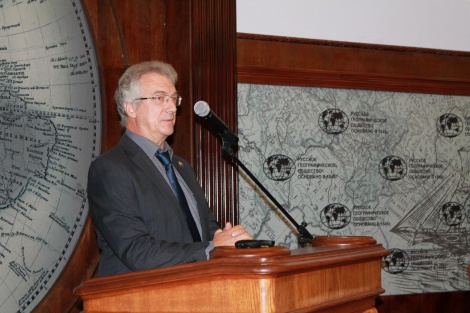 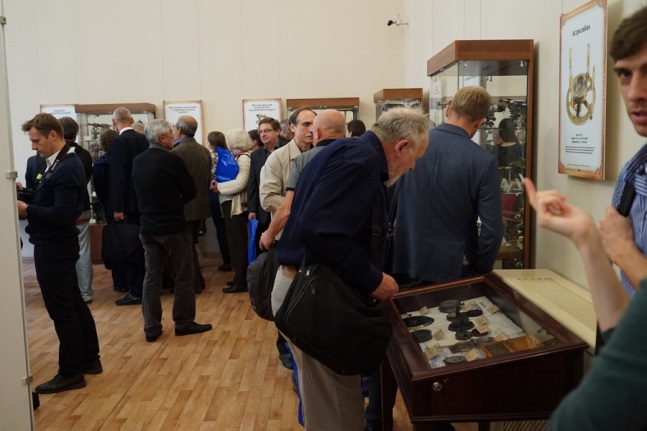 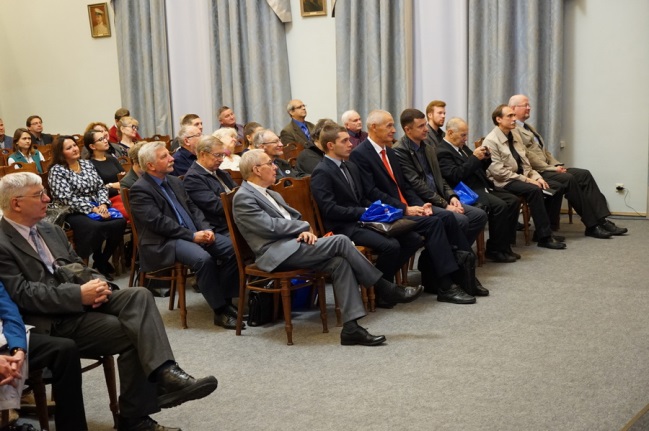 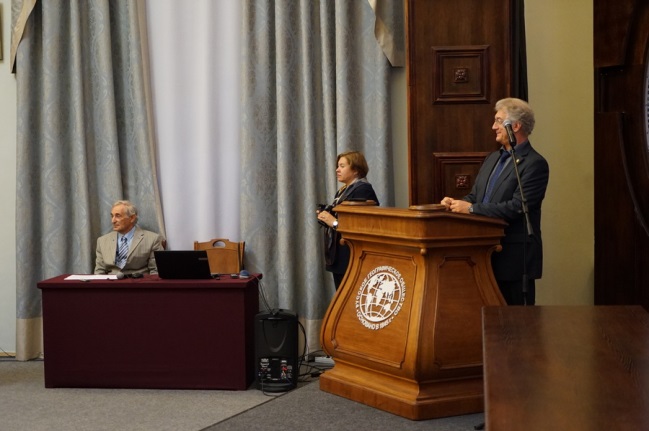 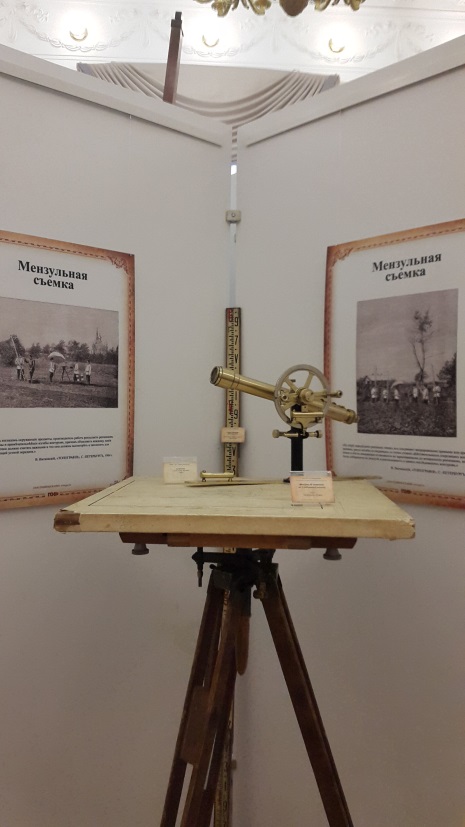 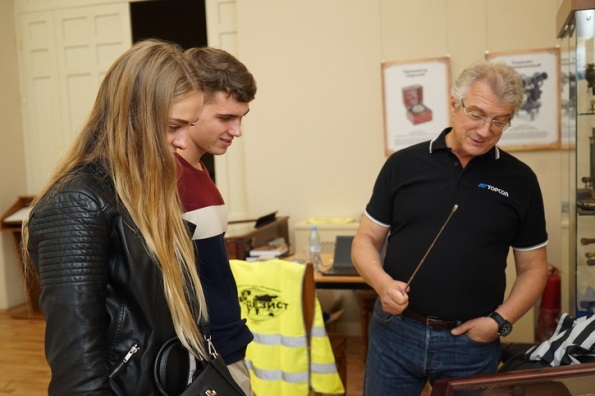 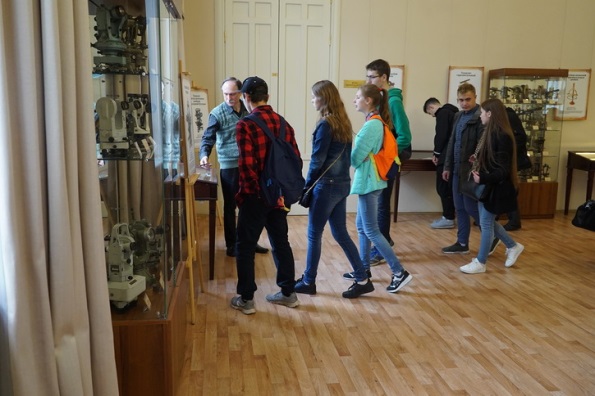 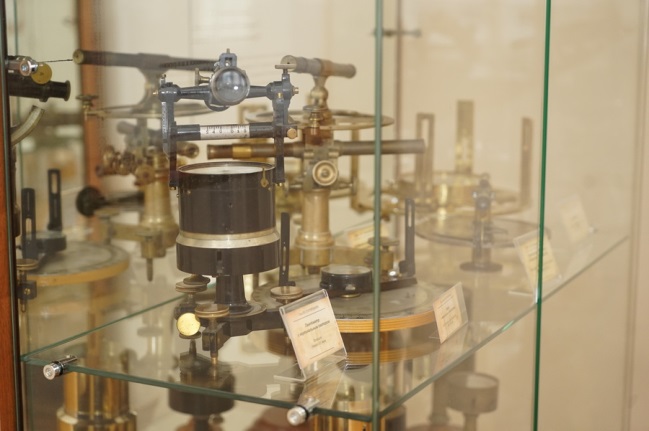 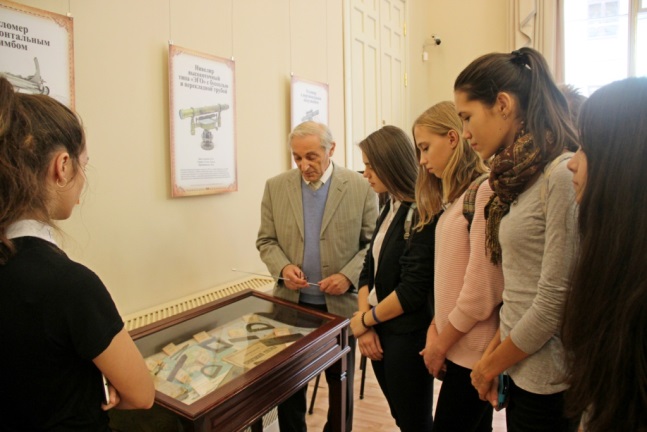 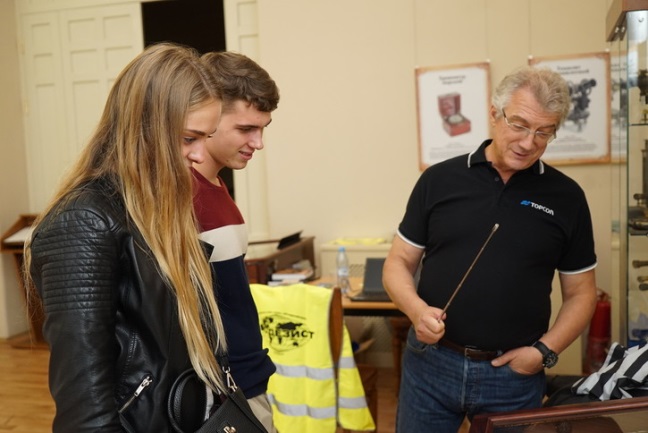 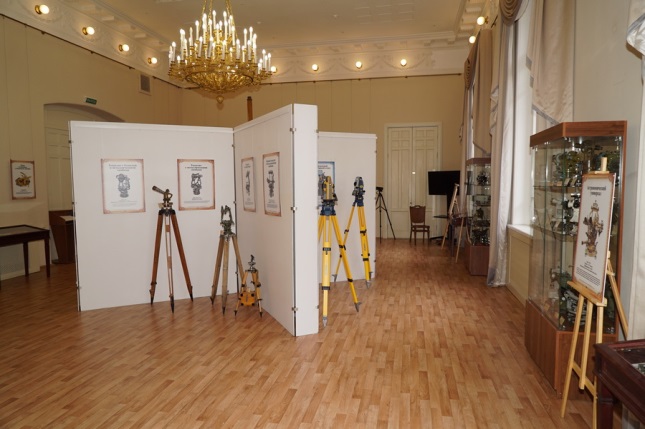 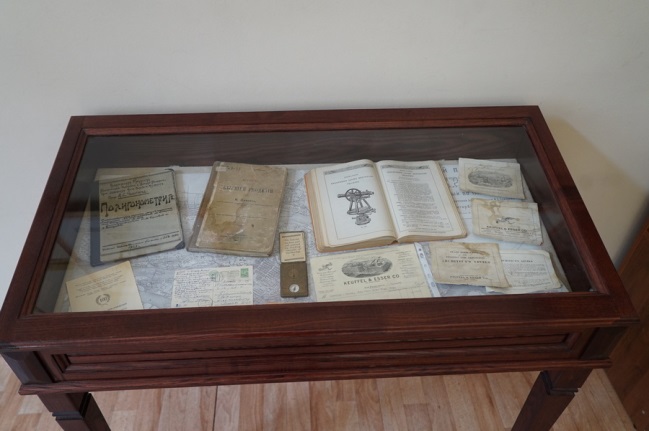 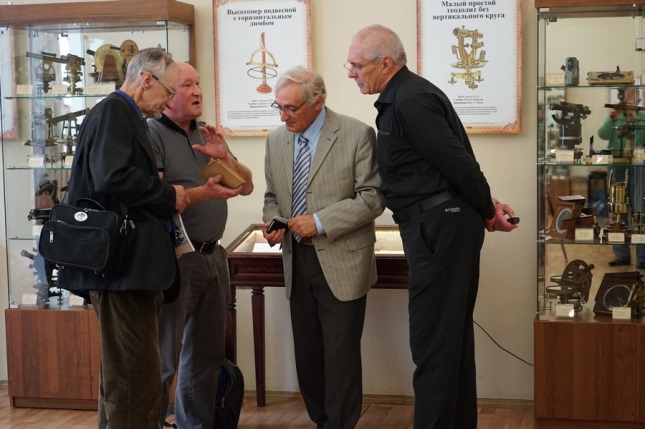 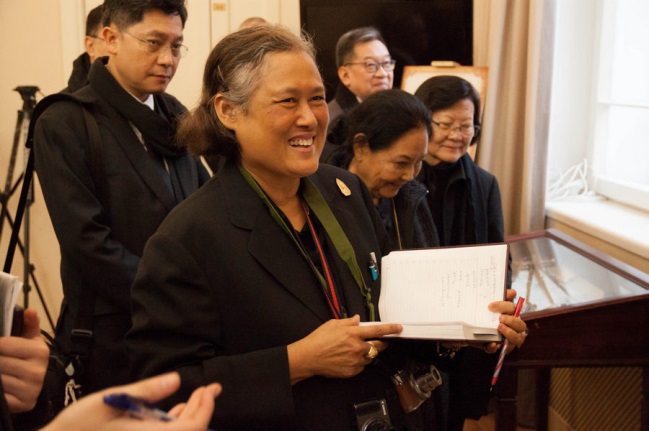 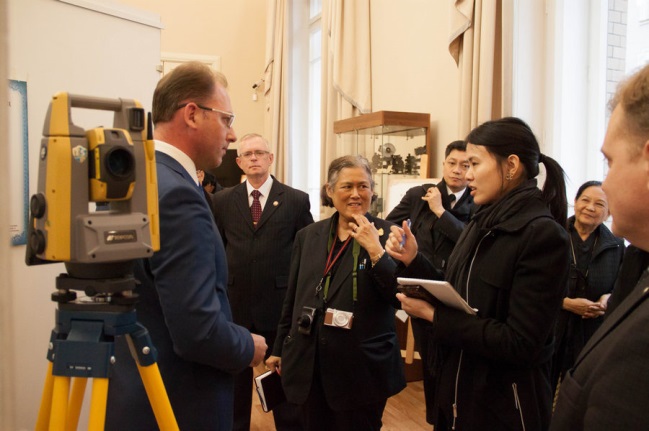 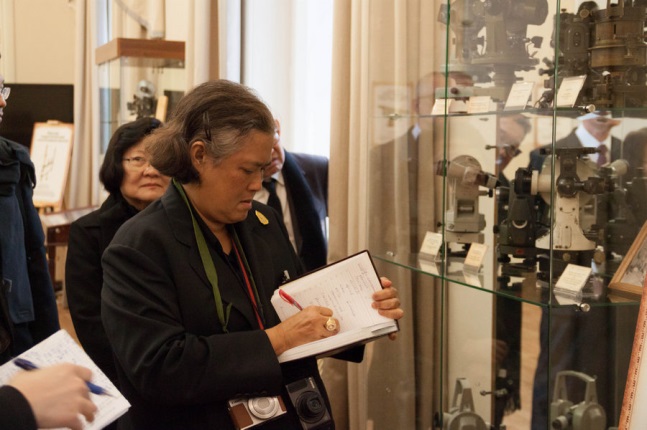 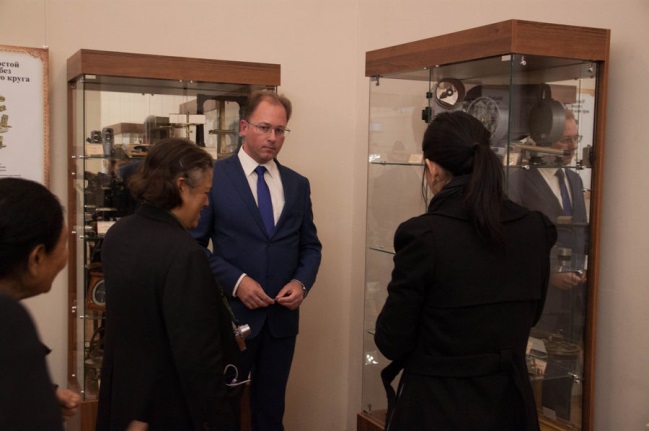 